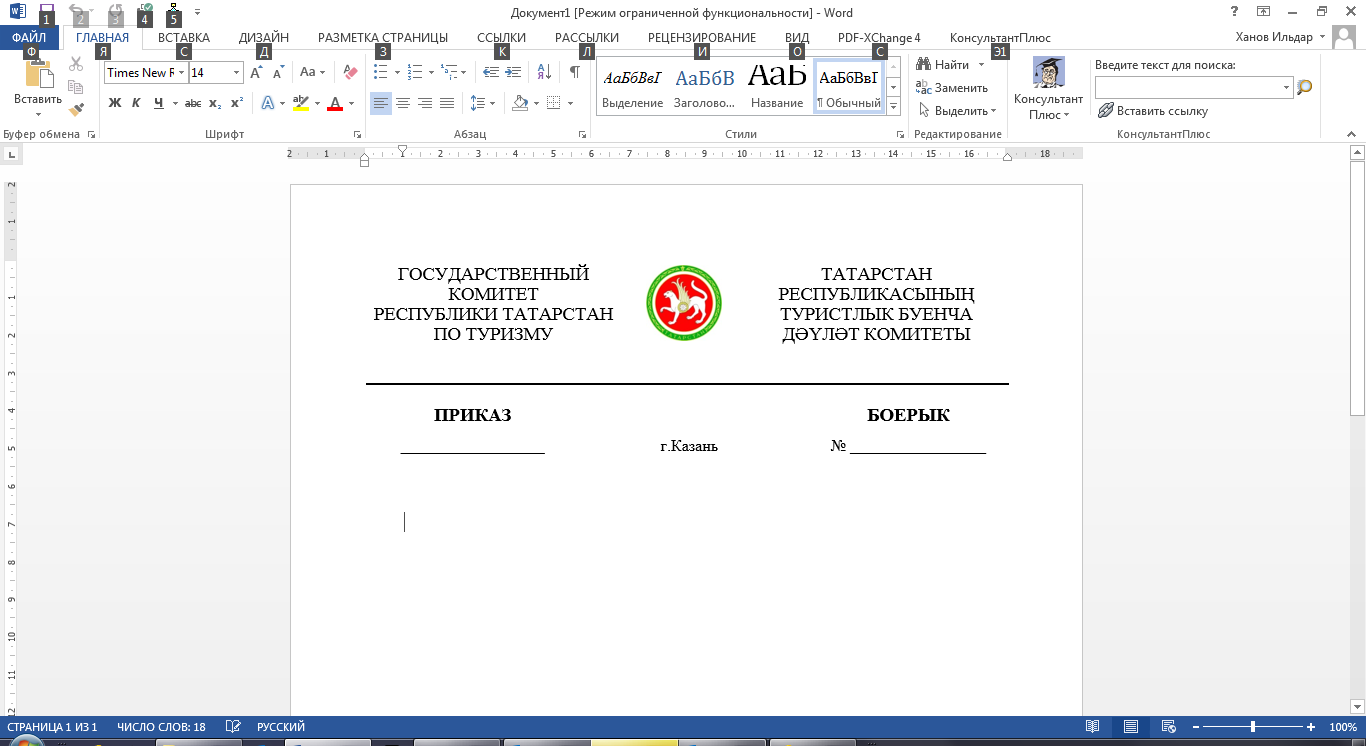 В соответствии с Федеральным законом от 14.07.2022 № 270-ФЗ, которым внесены изменения в Федеральный закон от 09.02.2009 № 8-ФЗ «Об обеспечении доступа к информации о деятельности государственных органов и органов местного самоуправления» п р и к а з ы в а ю:Внести в Порядок предоставления информации о деятельности Государственного комитета Республики Татарстан по туризму пользователю информацией по его запросу, утвержденный приказом Государственного комитета Республики Татарстан по туризму от 15.09.2014 № 80 «Об утверждении Порядка предоставления информации о деятельности Государственного комитета Республики Татарстан по туризму пользователю информацией по его запросу» изменение, заменив в абзаце 8 пункта 2.11 слова «в информационно-телекоммуникационной сети «Интернет» на слова «на официальном сайте».Контроль за исполнением настоящего приказа оставляю за собой.           Председатель                                                                                                                 С.Е.Иванов_______________                    г.Казань№ ___________О внесении изменения в Порядок предоставления информации о деятельности Государственного комитета Республики Татарстан по туризму пользователю информацией по его запросу, утвержденный приказом Государственного комитета Республики Татарстан по туризму от 15.09.2014 № 80                         